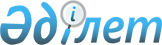 О снятии ограничительных мероприятий и признаний утратившим силу решения акима Кумжарганского сельского округа от 15 августа 2016 года № 08 "Об установлении ограничительных мероприятий на территории села Бирлик Кумжарганского сельского округа Мугалжарского района"Решение акима Кумжарганского сельского округа Мугалжарского района Актюбинской области от 19 октября 2017 года № 10. Зарегистрировано Департаментом юстиции Актюбинской области 1 ноября 2017 года № 5686
      В соответствии со статьей 35 Закона Республики Казакстан от 23 января 2001 года "О местном государственном управлении и самоуправлении в Республики Казакстан", статьей 10-1 Закона Республики Казакстан от 10 июля 2002 года "О ветеринарии" и на основании представления руководителя Мугалжарской районной территориальной инспекции Комитета ветеринарного контроля и надзора Министерства сельского хозяйства Республики Казакстан от 29 августа 2017 года № 11-26/103, аким Кумжарганского сельского округа Мугалжарского района РЕШИЛ:
      1. Снять ограничительные мероприятия, установленные на территории села Бирлик Кумжарганского сельского округа Мугалжарского района, в связи с проведением комплекса ветеринарных мероприятий по ликвидации заболевания бруцеллез среди мелкого рогатого скота.
      2. Признать утратившим силу решение акима Кумжарганского сельского округа Мугалжарского района от 15 августа 2016 года № 8 "Об установлении ограничительных мероприятий на территории села Бирлик Кумжарганского сельского округа Мугалжарского района" (зарегистрированное в реестре государственной регистрации нормативных правовых актов за № 5038, опубликованное 08 сентября 2016 года газета "Мұғалжар").
      3. Контроль за исполнением настоящего решения оставляю за собой.
      4. Настоящее решение вводится в действие со дня его первого официального опубликования.
					© 2012. РГП на ПХВ «Институт законодательства и правовой информации Республики Казахстан» Министерства юстиции Республики Казахстан
				
      Аким Кумжарганского сельского округа

Ургенишбаев Р.К
